СКИЦА ЗЕМЉИШТА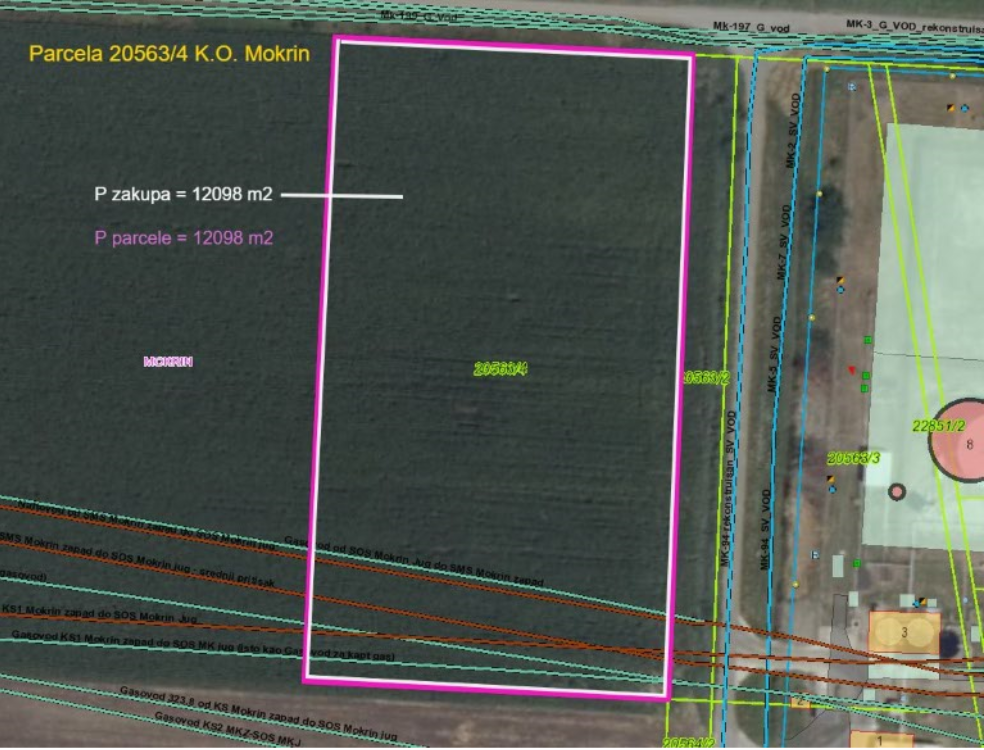 ФОТОГРАФИЈА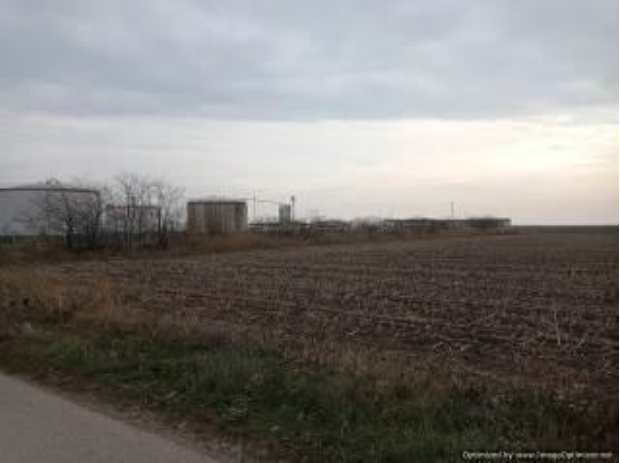 Назив непокретностиПарцела катастарски број 20563/4 КО МокринГрад /Улица / кућни бројОпштина Кикинда, место Мокрин, катастарска општина: Мокрин, потес: ВодоплавОпис непокретности- предмет издавања у закупЗемљиште: Парцела катастарски број 20563/4 КО Мокрин површине 12098 м2, врста земљишта: остало земљиште, начин коришћења и катастарска класа: остало вештачки створено неплодно земљиште, уписана у Лист непокретности број 14522 са уписаним правом државне својине РС у уделу 1/1 и уписаним правом коришћења у корист Нафтна индустрија Србије а.д. у уделу 1/1,. Земљиште се предаје у закуп у виђеном стању – обилазак пре достављања понуде обавезан.Кроз парцелу 20563/4 КО Мокрин пролазе следећи водови који нису предмет закупа и то:Гасовод КС1 Мокрин запад до СОС МК југ (исто као Гасовод за капт гас)Гасовод од СОС Мокрин Југ до СМС Мокрин западНафтовод КС1 Мокрин запад до СОС Мокрин ЈугНафтовод од СМС Мокрин запад до СОС Мокрин југНафтовод од СМС Мокрин запад до СОС Мокрин југ - средњи притисакНафтовод од СМС Мокрин запад до СОС Мокрин југ- В.П. (прек. у гасовод)   Временски период издавања (рок закупа)1-3 године, уз могућност продужења Намена/ делатностПољопривредна производња/ у пољопривредне сврхеОграничења и услови закупа/коришћења/обављања делатностиПрава и обавезе Закупца:да плаћа закупнину да уз Уговор о закупу потпише Споразум о антикорупцијском понашању да користи земљиште са пажњом доброг домаћина и по правилима кодекса добре пољопривредне пракседа се према подземним или надземним објектима/водовима понаша са посебном пажњом, на начин да исте не оштети приликом коришћења предмета закупа (Непокретности) у случају извођења радова (постављање ограде и слично, истицање фирме/ постављање реклама) од стране Закупца: oбавезна претходна сагласност и надзор Закуподавца (НИС ад) и сви радови (на побољшању Непокретности у вези са делатношћу Закупца) морају бити извршени на терет Закупца, без права на надокнаду од стране Закуподавцаредовно и благовремено предузима потребне радове за одржавање земљишту, о свом трошкуда не даје у закуп и/ или на коришћење Земљиште како у целини тако ни у делу, без писане сагласности Зaкуподавцада приликом обављања делатности пољопривредне производње се придржава закона који регулишу материју пољопривредног земљишта и материју пољопривредне производње и закона који регулишу материју безбедности и здравља на раду, а пре свега да не испушта и не одлаже  опасне и штетне материје на земљиште, не уништава и оштећује усјеве, саднице, дрвеће, односно да не предузима било које активности које доводе до смањења продуктивности, структуре и слојева пољопривредног земљишта, као и до било ког другог оштећења земљишта као и да не спаљује органске остатке након жетве усјева на земљишту, очува хемијска и биолошка својства Земљишта и да их по могућности побољша. Ограничења и услови закупа/коришћења/обављања делатностиОбавезе Закуподавца:Закупцу надокнади штету за уништене усеве на Земљишту коју је Закуподавац проузроковао приликом извођења радова на редовном, ванредном одржавању и/или ремонту објекат/водова.Накнада евентуалне штете за уништене усеве ће се утврђивати у сваком конкретном случају у висини цене уништеног усева по подацима Продуктне берзе у Новом Саду на дан настанка штете,  по просечном приносу, према подацима за територију општине Кикинда (Мокрин).Начин плаћања закупнине  и депозитзакупнина се плаћа авансно годишње унапред Закупац је у обавези да уплати депозит као средство обезбеђења плаћања и извршавања уговорних обавеза 